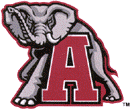 Excellence in Teaching Awardshttp://education.ua.edu/centers/ortd/What: Awards recognizing Excellence in teaching for Alabama teachers, Pre-K - 16.  Excellence in Cross-Disciplinary Teaching (P-12)Excellence in Teaching English/Language Arts (P-12)Excellence in Teaching Gifted StudiesExcellence in Teaching Kinesiology (P-12)Excellence in Teaching Mathematics (P-12)Excellence in Teaching Science (P-12)Excellence in Teaching Social Studies (P-12)Excellence in Teaching Special Education (P-12)Excellence in Teaching With Technology in the Disciplines (P-12)Excellence in Undergraduate Teaching (undergraduate freshman-senior levels)Why: To recognize excellence in teaching and to share valuable lesson plan ideas. Who: Preschool through grade 12 Teachers, and Undergraduate Faculty. Special Note: Teachers engaged in the National Board certification process can use participation in this award project to address the 4th category of “Learning Communities”. When: Deadline for submissions is February 17, 2014, 4:45 pm to cvsunal@bamaed.ua.edu How: Call for Nominations Teachers impact students in many ways each day. The University of Alabama’s Office of Research in Teaching in the Disciplines wishes to recognize how Alabama teachers, pre-Kindergarten – 16 create excellence in their classes.We are asking teachers to share their unique ideas, or to nominate another teacher who makes learning engaging, interactive, and memorable for students. A plaque for Excellence and certificates of Honorable Mention will be awarded in each disciplinary area. Submission Cover PageUse the following submission format to submit one lesson. The lesson demonstrates exemplary teaching in your disciplines. Please submit the cover page and lesson plan as an e-mail attachment to Cynthia Sunal at cvsunal@bamaed.ua.edu) Note: If you are nominating someone else, please provide either an e-mail address for the nominee and we will make a contact and request the information below.Title of Submission:Author(s) Contact Information:Name:E-mail Address:Name of School/Teaching Institution:Location of School/Teaching Institution:School System or Agency:Name, Address, E-mail Address of Principal or Immediate Supervisor:Name, Address, E-mail Address of Superintendent or Chief Administrator:Author(s) Biography (50 words maximum): Author(s) Description of why this lesson was exemplary when taught (may include rationale, innovation, impact etc.):Lesson Plan FormatNote: The boxes below will expand as you type into them. You can copy and paste these pages into an MSWord document and submit that document as an attachment. If this lesson is from a unit, give a brief description of the Unit (not required): Review ProcessAll submissions will be acknowledged with a notification of receipt.Each award will be reviewed by a sub-committee of specialists from The Office of Research on Teaching in the Disciplines. Awards will be announced in late spring.For further information contact: Cynthia Sunal, The University of Alabama, cvsunal@bamaed.ua.edu, 205-348-8264 ______________________________________________________________________________Excellence in Teaching Award RubricTeaching in the DisciplinesSpring 2014Date of Electronic Submission:Submitted by:Reviewer:Scoring Criteria:1 = Lacking Condition Components in Lesson Plan Submission2 = Adequate Condition Components in Lesson Plan Submission3 = Exemplary Condition Components in Lesson Plan SubmissionLesson Plan TargetsAge/ Level and Subject/Disciplinary Area:Purpose: (include connections to Alabama and national/core standards) Materials:  (e.g. Pictures of books, manipulatives, equipment)Lesson documents in addition to the lesson plan (e.g. worksheets, puzzle boards, game boards)Supporting digital files (e.g. Smartboard or Promethean lesson files, PowerPoint, Screen shots from a webpage, picture files)Objectives:Students willStudents will(add as needed)Procedures: (Include procedures for differentiating instruction)Exploration/Introduction:Lesson Development:Expansion/Application Activities:Assessment: (How have you identified measurable results that let you know whether your students have mastered the objective(s)?Reflection: (How well did the lesson work in the procedures? What might you change?)References and Any Additional Useful Information: ConditionComponentsCommentsScore: 1-3Lesson Plan TargetClear description of school profile; classroom age/grade; subject and/or disciplinary area of lesson plan’s target. /3Lesson Plan PurposeClear purpose for this lesson plan. Brief discussion of how this lesson follows previous lessons addressing a short and/or long-term goal. Includes Alabama and national/core standards./3Lesson Plan MaterialsClear listing of all necessary materials. /3Lesson Plan ObjectivesClearly written objectives that interconnect purpose and appropriate assessments for lesson plan./3Lesson Plan Procedures Clearly organized steps in lesson plan instructional procedures that address:Concept DevelopmentPrior Experiences and KnowledgeIntroduction/ExplanationObjectivesMeaningful PracticeExpansion/ApplicationAppropriate Time Length of ActivitiesAccommodations for Diverse LearnersClosureMeaningful ApplicationTransference of Lesson Concept to New Setting/3Lesson Plan AssessmentsCopies of assessments during and at the end of the lesson are included   /3Instructional Reflection: How well did the lesson work in the procedures? What might you change? What responses did you observe from the students?/3Lesson Plan Supporting References Clearly stated supporting references for the lesson plan. /3Additional Comments:TOTAL/24